от 28 июня 2022 г № 366Об утверждении Реестра муниципальных маршрутов регулярных перевозок для осуществления регулярных перевозок по нерегулируемым тарифам на территории Оршанского муниципального района Республики Марий ЭлВ соответствии со статьей 17 Федерального закона от 13 июля 2015 г. № 220-ФЗ «Об организации регулярных перевозок пассажиров и багажа автомобильным транспортом и городским наземным электрическим транспортом в Российской Федерации и о внесении изменений в отдельные законодательные акты Российской Федерации», администрация Оршанского муниципального района Республики Марий Элпостановляет:1. Утвердить Реестр муниципальных маршрутов регулярных перевозок для осуществления регулярных перевозок по нерегулируемым тарифам на территории Оршанского муниципального района Республики Марий Эл (Приложение №1) (далее – Реестр муниципальных маршрутов).2. Разместить настоящее постановление на странице администрации Оршанского муниципального района Республики Марий Эл в информационно-телекоммуникционной сети «Интернет» официального интернет портала Республики Марий Эл http://mari-el.gov.ru/orshanka.3. Контроль за исполнением настоящего постановления возложить на первого заместителя главы администрации Оршанского муниципального района Михеева И. П.4. Настоящее постановление вступает в силу со дня его подписания.Глава администрации         Оршанского 	муниципального района						        А. ПлотниковПриложение № 1к постановлению администрацииОршанского муниципального района Республики Марий Элот 28 июня 2022 г. № 366РЕЕСТР муниципальных маршрутов регулярных перевозок для осуществления регулярных перевозок по нерегулируемым тарифам на территории Оршанского муниципального района Республики Марий Эл__________________________________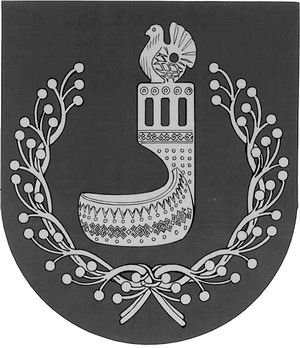 МАРИЙ ЭЛ РЕСПУБЛИКЫНОРШАНКЕ МУНИЦИПАЛЬНЫЙ РАЙОНЫН АДМИНИСТРАЦИЙЖЕПУНЧАЛАДМИНИСТРАЦИЯОРШАНСКОГО МУНИЦИПАЛЬНОГО РАЙОНАРЕСПУБЛИКИ МАРИЙ ЭЛПОСТАНОВЛЕНИЕРегистрационный номер маршрута регулярных перевозок (МРП)Порядковый номер МРПНаименование МРП (наименования начального остановочного пункта и конечного остановочного пункта)Вид регулярных перевозокПорядок посадки и высадки пассажировНаименования улиц, автомобильных дорог, по которым предполагается движение ТС между остановочными пунктами по МРПНаименования промежуточныхостановочных пунктов по МРППротяженность МРП, кмВиды, классы и экологические характеристики ТС, которые используются для перевозок по МРП, максимальное количество ТС каждого классаВиды, классы и экологические характеристики ТС, которые используются для перевозок по МРП, максимальное количество ТС каждого классаВиды, классы и экологические характеристики ТС, которые используются для перевозок по МРП, максимальное количество ТС каждого классаВиды, классы и экологические характеристики ТС, которые используются для перевозок по МРП, максимальное количество ТС каждого классаДата начала осуществления перевозок по МРПНаименование, место нахождения юридического лица, фамилия, имя и, если имеется, отчество индивидуального предпринимателя, осуществляющихперевозки по МРПРегистрационный номер маршрута регулярных перевозок (МРП)Порядковый номер МРПНаименование МРП (наименования начального остановочного пункта и конечного остановочного пункта)Вид регулярных перевозокПорядок посадки и высадки пассажировНаименования улиц, автомобильных дорог, по которым предполагается движение ТС между остановочными пунктами по МРПНаименования промежуточныхостановочных пунктов по МРППротяженность МРП, кмВид ТСКласс ТСМаксимальное количество ТС на маршрутеЭкологический класс ТСДата начала осуществления перевозок по МРПНаименование, место нахождения юридического лица, фамилия, имя и, если имеется, отчество индивидуального предпринимателя, осуществляющихперевозки по МРП123456789101112131411Оршанка –Чирки по нерегулируемым тарифамтолько в установленных остановочныхпунктахОршанка(ул. Гагарина, ул. Пограничная, ул. Пролетарская), а/д Оршанка – Пектубаево – Новый Торьял, а/д Пуялка – Чирки, д. Чирки (ул. Новая)Оршанка (ул. Гагарина, ул. Пролетарская), Малая Каракша, Кучка, пов. Чирки, пов. Д. Пуялка, пов. Д. Пуялка – Орлово, Остановочная площадка ул.Новая, д. Чирки48автобусмалый, средний1 малый1 среднийЕвро 2, 3, 4, 522Оршанка – Упшапо нерегулируемым тарифамтолько в установленных остановочных пунктахОршанка (ул. Гагарина, ул. Пограничная, ул. Пролетарская, ул. Советская, ул. Калинина, ул. Палантая), а/д Оршанка – Упша,а/д. Упша – Хорошавинский (на рейс с конечного пункта7:30), а/д Оршанка – Упша, а/д Малая Орша – Большая Орша (на рейс с конечного пункта 7:30) Оршанка(ул. Гагарина, ул. Советская), Малая Орша, Упша, Хорошавинский, Малая Орша, Большая Орша24 На рейс с конечного пункта 7:30) 38 км.Автобусмалый, средний1 малый1 среднийЕвро 2, 3, 4, 533Оршанка-БольшойКугланурпо нерегулируемым тарифамТолько в установленных остановочных пунктахОршанка (ул. Гагарина, ул. Пограничная, ул. Пролетарская), а/д Оршанка – Пектубаево – Новый Торьял, Малая Каракша, а/д Анисково – Отары – Аппаково, Аппаково, Отары, а/д Анисково – Лужбеляк – Малый Кугланур, д. Большой КугланурОршанка (ул. Гагарина, ул. Пролетарская), Малая Каракша, пов. Кучка, Шулка, пов. Пеганур, д. Аппаково, отары, д. Кугенер, Отары, пов. Пеганур, Лужбеляк, новолож, Красная Речка, Большой Кугланур91автобусмалый, средний1 малый1 среднийЕвро 2, 3, 4